Osterferien-Wettbewerb für Grundschüler gestartet "Ich pack' das: Wie ich Corona klein kriege"Unter dem Motto: „Ich pack‘ das – wie ich Corona klein kriege“ hat Pfarrerin Dagmar Cronjägerin, die als Schulreferentin im Kirchenkreis Lennep arbeitet, mit ihrem Bergischen Kollegenteam einen Osterferien-Wettbewerb für Grundschulkinder gestartet.Bild: Gerd Altmann/Pixabay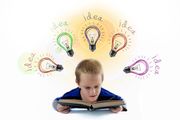 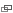 Teilnehmen können alle Grundschulkinder in Remscheid, Wermelskirchen und dem Oberbergischen Kreis. Für den Wettbewerb können sich die Mädchen und Jungen, die die Grundschule besuchen, in einer Geschichte, mit einem Tagebuch, aber auch mit einem gemalten Bild oder einem Comic darüber Gedanken machen, wie  sie diese seltsame Zeit allein oder mit ihrer Familie erleben und wie sie das Beste daraus machen.Zu gewinnen gibt es viele tolle Preise, darunter Ausflugtickets für die Zeit, wenn die Schule wieder geöffnet ist, Spiele und Bücher. Alle Einsendungen können per E-Mail an: schulreferat@kklennep.de oder an sekretariat-bildung@kklennep.de oder als Brief anEv. Kirchenkreis Lennep, Schulreferat, Dagmar Cronjäger, Geschwister-Scholl-Str. 1a, 42897 Remscheidgesendet werden.
Einsendeschluss ist der 19. April 2020. Bitte unbedingt Namen, Schule und Klasse nennen. Denn die schönsten Bilder und Geschichten werden in einem kleinen Heft veröffentlicht. Nähere Infos unter www.kirchenkreis-lennep.de